СОВЕТ  ДЕПУТАТОВСЕЛЬСКОГО  ПОСЕЛЕНИЯ  ДУРОВСКИЙ  СЕЛЬСОВЕТ Добринского муниципального района Липецкой области55-я сессия IV-го созываР Е Ш Е Н И Е 20.11.2013 г.                        с. Дурово                       №  152 - рсО внесении изменений в Положение «О земельном налоге на территории сельского поселения Дуровский сельсовет Добринскогомуниципального района Липецкой области»(утв. решением Совета депутатов от 10.11.2010 г. № 28 -рс)Рассмотрев протест Прокуратуры Добринского района № 69-2013 от 13.11.2013  на решение № 28-рс  от 10.11.2010 г. «О принятии положения «О земельном налоге на территории сельского поселения Дуровский сельсовет Добринского муниципального района Липецкой области», принятое Советом депутатов сельского поселения Дуровский сельсовет, руководствуясь Налоговым кодексом Российской Федерации, Уставом сельского поселения Дуровский сельсовет Добринского муниципального района, учитывая  решения постоянных комиссий, Совет депутатов сельского поселения Дуровский сельсовет Добринского муниципального района          решил:1. Внести изменения в решение Совета депутатов № 28-рс от 10.11.2010г. «О принятии положения «О земельном налоге на территории сельского поселения Дуровский сельсовет Добринского муниципального района Липецкой области»» (прилагаются).2. Направить указанные изменения главе сельского поселения для подписания и официального обнародования.        3. Настоящее решение вступает в силу со дня его принятия.Председатель Совета депутатов сельского поселения Дуровский сельсовет                                                  С.В. Ходяков                                                                                                                                                                     Приняты:                                                                            решением Совета депутатов                                                                сельского поселения                                                                 Дуровский сельсовет                                                                             от 20.11.2013 г. № 152 – рс                                                      ИЗМЕНЕНИЯ в Положение «О земельном налоге на территории сельского поселения Дуровский сельсовет Добринскогомуниципального района Липецкой области»(утв. решением Совета депутатов от 10.11.2010 г. № 28-рс)Внести в решение Совета депутатов сельского поселения Дуровский сельсовет «О принятии положения «О земельном налоге на территории сельского поселения Дуровский сельсовет Добринского муниципального района Липецкой области» № 28-рс от 10.11.2010 г. следующие изменения:1. п. 1.1 дополнить текстом следующего содержания:« - ограниченных в обороте в соответствии с законодательством Российской Федерации, предоставленных для обеспечения обороны, безопасности и таможенных нужд».Глава сельского поселенияДуровский сельсовет                                           С.В. Ходяков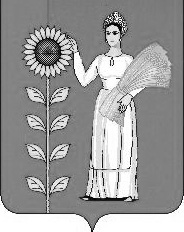 